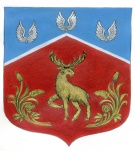 СОВЕТ ДЕПУТАТОВмуниципального образования Громовское сельское поселениемуниципального образования Приозерский муниципальный районЛенинградской областиР Е Ш Е Н И ЕОт 28 сентября 2021 года                                № 112«Об утверждении   положения о муниципальном контроль за исполнением единой теплоснабжающей организацией обязательств по строительству, реконструкции и (или) модернизации объектов теплоснабжения на территории муниципального образования Громовское сельское поселение муниципального образования Приозерский муниципальный район Ленинградской области»В соответствии с Федеральным законом от 06.10.2003 № 131-ФЗ «Об общих принципах организации местного самоуправления в Российской Федерации», Федеральным законом от 27.07.2010 № 190-ФЗ «О теплоснабжении»,  Уставом муниципального образования Громовское сельское поселение муниципального образования Приозерский муниципальный район Ленинградской области, Совет депутатов муниципального образования Громовское сельское поселение муниципального образования Приозерский муниципальный район Ленинградской области (далее - Совет депутатов)РЕШИЛ:1.   Утвердить положение о муниципальном контроле за исполнением единой теплоснабжающей организацией обязательств по строительству, реконструкции и (или) модернизации объектов теплоснабжения на территории муниципального образования Громовское сельское поселение муниципального образования Приозерский муниципальный район Ленинградской области согласно приложению.2.    Опубликовать настоящее Решение в средствах массовой информации и на официальном сайте поселения www.admingromovo.ru.3.    Решение вступает в законную силу после его официального опубликования (обнародования).Глава муниципального образования                                                                              Л.Ф. ИвановаС полным текстом документа можно ознакомиться на официальном сайте администрации МО Громовского сельского поселения МО Приозерский муниципальный район Ленинградской области http://admingromovo.ru/normativno-pravovie_akti/sovet_deputatov/